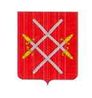 АДМИНИСТРАЦИЯ РУЗСКОГО ГОРОДСКОГО ОКРУГАМОСКОВСКОЙ ОБЛАСТИПОСТАНОВЛЕНИЕот___15.02.2022___№___561_____О внесении изменений в постановление Администрации Рузского городского округа от 08.05.2020 №1335 «Об утверждении Антикоррупционных стандартов деятельности руководителей муниципальных учреждений Рузского городского округа Московской области и Положения о предотвращении и урегулировании конфликта интересов в отношении руководителей муниципальных учреждений Рузского городского округа Московской области»В целях обеспечения единой государственной политики в области противодействия коррупции и в соответствии со статьей 13.3 Федерального закона от 25.12.2008 № 273-ФЗ «О противодействии коррупции», постановлением Правительства Московской области от 24.11.2021 № 1202/40 «Об утверждении Примерного порядка рассмотрения декларации конфликта интересов и внесении изменений в постановление Правительства Московской области от 14.03.2019 №124/8 «О мерах по предупреждению коррупции в государственных учреждениях Московской области, государственных унитарных предприятиях Московской области, созданных для выполнения задач, поставленных перед центральными исполнительными органами государственной власти Московской области и государственными органами Московской области», а также для повышения эффективности реализации мер по предупреждению коррупции в муниципальных учреждениях Рузского городского округа Московской области, созданных для выполнения задач, поставленных перед органами местного самоуправления Рузского городского округа, руководствуясь Уставом Рузского городского округа Московской области, Администрация Рузского городского округа постановляет:1. Внести в постановление Администрации Рузского городского округа от 08.05.2020 №1335 «Об утверждении Антикоррупционных стандартов деятельности руководителей муниципальных учреждений Рузского городского округа Московской области и Положения о предотвращении и урегулировании конфликта интересов в отношении руководителей муниципальных учреждений Рузского городского округа Московской области» ( далее – постановление) следующие изменения:1.1. Пункт 5 изложить в следующей редакции:«5. Контроль за исполнением настоящего постановления возложить на Первого заместителя Главы Администрации Рузского городского округа Пеняева Ю.А.».1.2. Внести в Антикоррупционные стандарты деятельности руководителей муниципальных учреждений Рузского городского округа Московской области (далее- Антикоррупционные стандарты), утвержденные постановлением, следующие изменения:1.2.1. В разделе 3 «Мероприятия, направленные на предупреждение коррупции»:1.2.1.1. подпункт 3.2.1 пункта 3.2. изложить в следующей редакции:«3.2.1. Предотвращение, выявление и урегулирование конфликта интересов, стороной которого являются работники организации.В целях предотвращения, выявления и урегулирования конфликта интересов руководитель учреждения утверждает перечень должностей, исполнение обязанностей по которым связано с коррупционными рисками (далее - перечень), подлежащий актуализации не реже одного раза в год.В перечень включаются должности руководителя учреждения, заместителя руководителя учреждения, главного бухгалтера учреждения, работников контрактной службы (контрактный управляющий) учреждения, а также иные должности работников учреждения (по согласованию с Администрацией Рузского городского округа), осуществляющих исполнение обязанностей, связанных с коррупционными рисками.Учреждение направляет копию перечня в течение 5 рабочих дней со дня его утверждения в Администрацию Рузского городского округа.Лица, занимающие должности, включенные в перечень, ежегодно до 30 апреля года, следующего за отчетным, представляют декларацию конфликта интересов (далее - декларация) по форме согласно приложению 1 к Антикоррупционным стандартам.Порядок рассмотрения декларации утверждается руководителем учреждения в отношении работников учреждения, Администрацией Рузского городского округа - в отношении руководителей учреждений.»;1.2.1.2. в абзаце втором подпункта 3.2.5. пункта 3.2. слова «работников, ответственных за профилактику коррупционных и иных правонарушений» заменить словами «работника либо должностного лица, ответственного за работу по профилактике коррупционных и иных правонарушений в организации.»;1.2.1.3. подпункт 3.2.9. пункта 3.2. изложить в следующей редакции:«3.2.9. В должностную инструкцию работника либо должностного лица, ответственного за работу по профилактике коррупционных и иных правонарушений в учреждении, включаются трудовые функции в соответствии с Перечнем трудовых функций, включаемых в должностную инструкцию работника либо должностного лица, ответственного за работу по профилактике коррупционных и иных правонарушений в муниципальном учреждении Рузского городского округа Московской области, согласно приложению 3 к Антикоррупционным стандартам.»;1.2.1.4. приложение 1 к Антикоррупционным стандартам изложить в новой редакции (прилагается);1.2.1.5. наименование приложения 3 к Антикоррупционным стандартам изложить в следующей редакции:«Перечень трудовых функций, включаемых в должностную инструкцию работника либо должностного лица, ответственного за работу по профилактике коррупционных и иных правонарушений в муниципальном учреждении Рузского городского округа Московской области».1.3. В Положении о предотвращении и урегулировании конфликта интересов в отношении руководителей муниципальных учреждений Рузского городского округа Московской области, утвержденном постановлением:1.3.1. пункт 1.2. раздела «1. Общие положения» изложить в следующей редакции:«1.2. Настоящее Положение распространяется на руководителя, заместителя руководителя, главного бухгалтера, работников контрактной службы (контрактного управляющего) учреждения, а также работников учреждения, должности которых включены перечень должностей, исполнение обязанностей по которым связано с коррупционными рисками.».2. Опубликовать настоящее постановление в газете «Красное знамя» и разместить на официальном сайте Рузского городского округа в сети «Интернет».3. Руководителям муниципальных учреждений Рузского городского округа в срок до 01.03.2022 обеспечить внесение изменений в локальные нормативные акты по предупреждению коррупции.4.Контроль за исполнением настоящего постановления возложить на Первого заместителя Главы Администрации Рузского городского округа Пеняева Ю.А.Глава городского округа                                                                         Н.Н.ПархоменкоВерно.Начальник общего отдела                                                                      О.П.ГавриловаКозлова Татьяна ВикторовнаОтдел муниципальной службы и кадров правового управления, начальник отдела8-49627-24358Приложение к постановлению Администрации Рузского городского округа от _15.02.2022_ №___561___«Приложение 1к Антикоррупционным стандартамдеятельности руководителей муниципальныхучреждений Рузского городского округаМосковской областиФормаДЕКЛАРАЦИЯконфликта интересовЯ, ______________________________________________________________________________,                                     (Ф.И.О.)ознакомлен с Антикоррупционными стандартами______________________________________________________________________________________________________________________________________________,        наименование муниципального учреждения     (далее - организация)требования указанных стандартов и Положения о предотвращении и урегулировании конфликта интересов в _________________________________________________________________________                                                                                                    (наименование и организационно-правовая форма организации)мне понятны._____________________________                         _____________________________________________(подпись лица, представившего декларацию)                         (Фамилия, инициалы лица, представившего декларацию)Трудовая деятельность за последние 10 летНеобходимо внимательно ознакомиться с приведенными ниже вопросами и ответить "Да" или "Нет" на каждый из них.При ответе "Да" на любой из указанных выше вопросов детально изложить подробную информацию для всестороннего рассмотрения и оценки обстоятельств.Настоящим подтверждаю, что указанные выше вопросы мне понятны, данные мною ответы и пояснительная информация являются исчерпывающими и достоверными._________________________________________ _________________________________(подпись лица, представившего декларацию)     (Фамилия, инициалы лица, представившего декларацию)Декларацию принял :Должность: ________________________________________________________________(должность лица, ответственного за профилактику коррупционных и иных правонарушений)_______________                               _______________________   (подпись)                                                                     (Фамилия, инициалы)"__" __________ ____ г.Решение по декларации:Глава Рузского городского округа_________________                              _________________________    (подпись)                                     (Фамилия, инициалы)"__" ___________ ____ г.--------------------------------* Родители, дети (в том числе приемные), полнородные и неполнородные (имеющие общих отца или мать) братья и сестры.Кому:(указывается Ф.И.О. и должность работодателя)От кого:(Ф.И.О. лица, представившего декларацию)Должность:(указывается Ф.И.О. и должность лица, представившего декларацию)Дата заполнения:ДатаДатаНаименование организацииДолжностьАдрес организацииначалоокончаниеНаименование организацииДолжностьАдрес организации№ВопросыОтветы1Владеете ли Вы или Ваши родственники, супруг(а) акциями (долями, паями) в компании, находящейся в деловых отношениях с организацией либо осуществляющей деятельность в сфере, схожей со сферой деятельности организации?2Являетесь ли Вы или Ваши родственники, супруг(а) членами органов управления, работниками в компании, находящейся в деловых отношениях с организацией либо осуществляющей деятельность в сфере, схожей со сферой деятельности организации?3Замещаете ли Вы или Ваши родственники, супруг(а) должности в органах государственной власти Московской области и (или) органах местного самоуправления муниципальных образований Московской области (при положительном ответе указать орган и должность)?4Работают ли в организации Ваши родственники, супруг(а) (при положительном ответе указать степень родства, Ф.И.О., должность)?*5Выполняется ли Вами иная оплачиваемая деятельность в сторонних организациях в сфере, схожей со сферой деятельности организации?6Участвовали ли Вы от лица организации в сделке, в которой Вы имели личную (финансовую) заинтересованность?7Если на какой-либо из вопросов Вы ответили "Да", то сообщали ли Вы об этом в письменной форме работодателю (работнику либо должностному лицу, ответственному за работу по профилактике коррупционных и иных правонарушений)?8Если декларация представлялась в предыдущем году, появились ли новые данные, отличные от представленных ранее?Конфликт интересов не был обнаруженЯ не рассматриваю как конфликт интересов ситуацию, которая, по мнению декларировавшего его работника (руководителя организации), создает или может создать конфликт с интересами организацииРекомендуется изменить трудовые функции работника (руководителя организации) (указать, какие обязанности), в том числе путем перевода его на иную должностьРекомендуется временно отстранить работника (руководителя организации) от должности, которая приводит к возникновению конфликта интересов между его трудовыми функциями и личными интересамиРекомендуется рассмотреть вопрос об увольнении работника (руководителя организации) по инициативе работодателя за дисциплинарные проступки в соответствии с трудовым законодательством Российской ФедерацииРекомендуется передать декларацию работодателю для рассмотрения вопроса о принятии мер по урегулированию конфликтов интересов в связи с тем, что (указать причины)